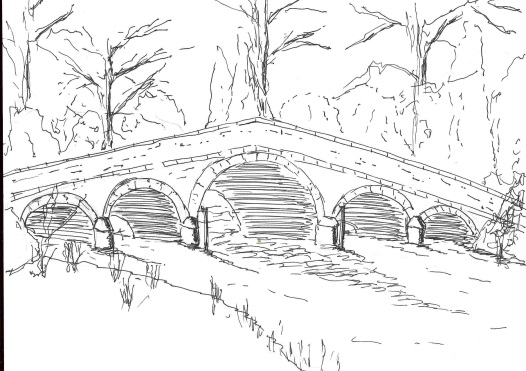 You are summoned to a meeting of the Skerne and Wansford Parish Council to take place on Tuesday September 24 2019 in Wansford Village Hall at 7.30pm.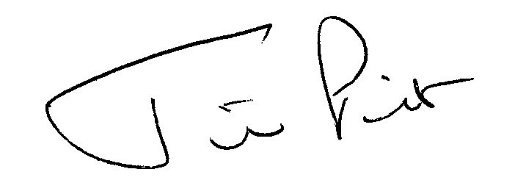 Mrs Jill PickClerk, Skerne and Wansford Parish CouncilChurch Cottage, Wansforde-mail: Sandwpclerk@yahoo.co.uk Tel: 01377 254741September 9 2019AGENDAPresent: Apologies:Public session: At this point the meeting may be suspended for no more than 15 minutes for members of the public to make representations to the council. No one member of the public may speak for more than five minutes. Immediately after the public session the meeting will be resumed.Declarations of interest: To confirm the minutes of the meeting on July 16 as a true and correct record:To dispose of any business remaining from the previous meeting and, if necessary, decide on a course of action: Skerne community space, public meeting, survey, committee/working partyEmergency plan – updated and despatched to County HallSwimming in the canalTo note minutes of parish and town council liaison meeting have been circulatedPlanning:To note to the following planning applications: 19/02653/OUT. Erection of two dwellings and conversion of cart shed to dwelling following demolition of farm buildings. Applicant I Pick & Sons.To ratify decision to object (as per Standing Order 15b xv and following council-wide consultation) pending clarification regarding parish assets situated in/near the proposed new access and highlight once again the unsuitability of The Square as a farm access. 19/02567/PLF. Change of use of agricultural land at Skerne to provide an area of public open space. Applicant: Skerne and Wansford Parish Council.Finance:To ratify payment of £11.32 regarding electricity to the Skerne defibrillator.Resolve to ratify clerk’s salary for 2020-21 as per recommendation of personnel committee with a view to setting a budgetResolve to consider parish grant applications for 2020-21 with a view to setting a budgetTo consider any other outlays for the coming financial year with a view to setting a budgetTo consider replacement of the picnic bench on Wansford Lock with the ring-fenced funds from Driffield Canal Partnership with a view to setting a budgetTo ratify reimbursement to clerk of £251 for planning application feeTo ratify reimbursement to clerk of £15 for Alma Printers for survey formsTo note that Information Commissioner fee of £35 has been paid by direct debitBank balances as at July 31 2019, current account £2,674.73 (less unpresented cheque of £11.32 equals £2,663.41 actual figure); business savings account £3,275.29.  August statement not received to date.Administration and training:ERNLLCA: Good Councillor Guide, printed editions available at £3.35 per copy plus £1.20 handling fee and postage and packing costs.Correspondence:Terry Jarvis: letter re Wansford kiosk, what he is hoping to achieve and various payments.Orsted: newsletters and consultationConservative Group: East Wolds and Coastal cluster meeting, October 10 at 6.30pm in Foston Village Hall, circulatedLissett Wind Farm home security fund, circulatedHumberside Police, community speedwatch, circulatedHumberside Police and Crime Commissioner: meet the commissioner events, circulated.City Healthcare Partnership: free defibrillator trainingHighways:Other correspondence:To receive reports from representatives:Items for next agenda:Date of next meeting: